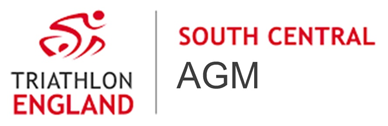 Triathlon England South Central AGM 2021Virtual meeting house rules:The AGM will be recorded and will be made available to non-attendeesPlease mute your microphone when the AGM startsTo preserve bandwidth please disable videoPlease use the Chat function to ask questions and to leave comments, we will monitor this throughout the AGMOn completion of the Chairperson’s Report selected questions from the Chat screen will be read out and answered.Where the committee is not in a position to answer a question, we will take note and aim to provide an answer within two weeks of the AGMAgendaWelcome, Introductions and Apologies for absence Approval of minutes of the previous year’s AGMTreasurer’s Report Chairperson’s Report Selected questions from chatTESC Region Strategy 2022 –2025 – Open DiscussionElection of CommitteeSummary / Wash Up